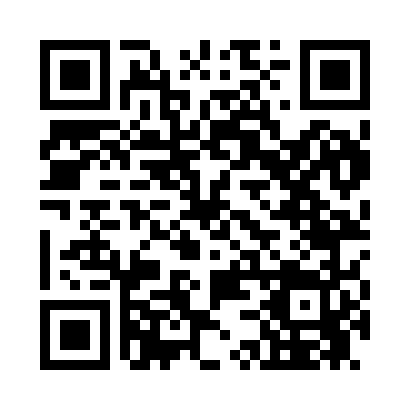 Prayer times for Fort Rains, Washington, USAMon 1 Jul 2024 - Wed 31 Jul 2024High Latitude Method: Angle Based RulePrayer Calculation Method: Islamic Society of North AmericaAsar Calculation Method: ShafiPrayer times provided by https://www.salahtimes.comDateDayFajrSunriseDhuhrAsrMaghribIsha1Mon3:245:231:125:229:0110:592Tue3:255:231:125:229:0010:583Wed3:265:241:125:229:0010:584Thu3:275:251:125:229:0010:575Fri3:285:251:125:228:5910:566Sat3:295:261:135:228:5910:557Sun3:315:271:135:228:5810:548Mon3:325:281:135:228:5810:539Tue3:335:281:135:228:5710:5210Wed3:355:291:135:228:5710:5111Thu3:365:301:135:228:5610:5012Fri3:375:311:135:228:5610:4913Sat3:395:321:145:228:5510:4814Sun3:405:331:145:218:5410:4615Mon3:425:341:145:218:5310:4516Tue3:435:351:145:218:5310:4317Wed3:455:361:145:218:5210:4218Thu3:475:371:145:218:5110:4119Fri3:485:381:145:208:5010:3920Sat3:505:391:145:208:4910:3721Sun3:525:401:145:208:4810:3622Mon3:535:411:145:208:4710:3423Tue3:555:421:145:198:4610:3324Wed3:575:431:145:198:4510:3125Thu3:585:441:145:198:4410:2926Fri4:005:451:145:188:4310:2727Sat4:025:461:145:188:4210:2628Sun4:045:471:145:178:4010:2429Mon4:055:491:145:178:3910:2230Tue4:075:501:145:168:3810:2031Wed4:095:511:145:168:3710:18